“DAMIZLIKATİTHALATI İŞ AKIŞI”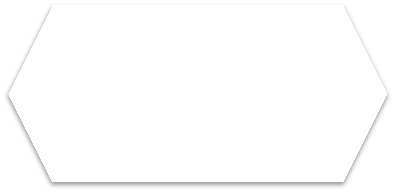 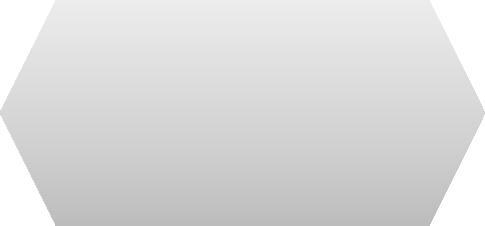 